Worthing Schools Sports Association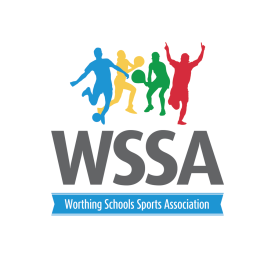 8th January 2019  3.45pm Orchards Junior School Present :  -   Mark Duarte, David Beaney, Kerry Bishop  -  West Park Primary, James Garner, John Gadd, James Garner  and Katie Pearcy  TAB Junior,   Tim Quick and Rob Haggart - Chesswood Junior, Lee Hooper and Darcy -  Durrington, Grace Poole , Grant Christie, -  Orchards Primary,  Lucy Paine – vale   Ali Groves - WSSA,    Goring Primary,  Laura Talbot – The Laurels,  Izzy Dingwall -Lyndhurst Primary , Patrick Elliott-Elm Grove, Jenny Gasson – Springfield Jenny Rowlandson, and Tom Pocklington Bramber primary,   Hannah  Moyle and Harry Brown–Heene Primary, Dani Andrew – Whytemead,  Rachael Daniels - TAB InfantsApologies; , Tina Price -Worthing College,St Mary’s, Ian Buchanan – Downsbrook  Rupert Ireland  Goring Primary Tom Lund Broadwater Action Introductions and welcomeGeneral introductions and welcomes Ensure new staff added to email contact Minutes of last meeting and matters arising Minutes were agreed as a true record of events. There were no matters arising.Feedback from Autumn Term Positive feedback for all events and CPD opportunities in the autumn term.Individual School Successes Orchards football success in the national cup. Discussion followed as to how to celebrate WSSA success in the locality and beyond. Ali to investigate optionsClarification of opportunities and events All events were discussed and school entries confirmed. JanuaryEquipment list Indoor Athletics Year 3 and 4 Football leagues on website – Chess and Bramber please check year 3 Goals!!Gym workshop 3.45 @DurrGoring Laurels Heene TAB, West Park, Whytemead Bramber? Elm Grove and English MartyrsKS2 NAK – Bramber ? Broadwater, Durrinton x3, West Park x3 Palatine x2Legacy Leaders – evidence of competitionsKS1 Kurling -  Bramber? Broadwater, Durrington x 3, Laurels, Lyndhurst, Springfield x4 ,TAB, Vale, West Park x 2? Palatine x2 Year 6 Basketball - Bramber? Broadwater, Chesswood, Durrington?, English Martyrs, Goring and TAB.Year 5/6 Indoor athletics finals 23rd Jan @DAV 2.30- 5.30pm February Swimming gala – Year 3 /4 Broad,Chess,Elm G,TAB,W Park,Whytmead (tbc)  Year 5/6  + EM Year 1/2  Indoor athletics 12th/14th @Durr  28th @St AndrewsYear 4 Gym Workshop 3.45pm at Orchards – Laurels, Orchards, TAB,W Park, Whytemead PE Conference – TAB, Durr, Orch x2, Laurels, Whyt x2, W Park x2, Bramber x3, Lynd , Goring, EM, Chess anyone else? March Year 6 netball – Bramber? Broad, Chess, Durr, EM, Wpark,Goring, Heene, Orch, TAB, Whytemead.Year 6 Football  Bramber Broad, Chess, Durr, Elm G ,EM, Wpark,Goring, Heene, Orch, TAB, WhytemeadYear 5 Netball Bramber Broad, Chess, Durr, W park,Goring, Heene, Orch, TAB, WhytemeadYear 5 Football - Bramber Broad, Chess, Durr, Wpark,Goring, Heene, Orch, TAB, Whytemead,Elm G and EM Year 6 Girls football -Broad, Chess, Durr, Wpark,Goring, Orch, TAB, Whytemead, Elm G and EM Year 4 Netball Bramber? Broad, Chess, Durr ?, Goring, Orch, TAB, Whytemead,  and EM Year 4 Football Bramber? Broad, Chess, Durr ?, Elm Grove, Goring, Orch, TAB,W Park, Whytemead,  and EM Year 4 Gymnastics (as before) TIME TO DANCE Year 3 4 Indoor athletics – 26th and 27th @Durr High, 28th @ St Andrews Year 3 Netball Bramber? Broad, Chess, Durr ?, Goring, Heene, Orch, TAB, Whytemead, Year 3 Football Bramber? Broad, Chess, Durr ?, Wpark,Goring, Heene, Orch, TAB, Whytemead, Elm G and EM Year 1/2  Football – Bramber, Broad, Durr, EG, EM, Goring, Lynd, Spring, TAB, W PK Ali to ensure calendar updated CPD and T and G opportunities PE conference places confirmed.Katy Pearcy explained the proposal to run a year 5 Netball T and G academy Ali/Katy to discuss dates and inform staff accordinglyWork Experience Worthing College Work Experience Students Week commencing 25th February (20 hours that week) or over a number of weeks from that week onwards.The minimum requirement for this is 20 hours of work experience and schools have used our students for the following;Planning and delivery of PE lessons,Supporting after school/lunch time clubs,Supporting in the classroom (teaching assistant support).These placements are linked to their BTEC Sport Foundation Diploma course and a Unit entitled Sports Leadership, but any opportunities to lead and support both in and out of the classroom would be really appreciated.If you are keen on supporting us on this work experience/Sports Leadership programme can you please reply to this email giving the following information;How many students you could take on.Can you accommodate them either for a full week (W/C 25/02) or over a number of weeks. D.Hall@worthing.ac.uk Ofsted feedback  James Garner explained that using the 3 I’s; Intent, Implementation and Impact was a very useful format for speaking to Ofsted inspectors and ensuring that the correct information was delivered in a succinct amount of time. A.O.B Possible additional support from Ali          Supporting PE coordinators who are new to the role or for schools who are currently not engaging–         Deliver playground games/activities for KS1 children – arisen from Headteacher’s requesting that children need to learn how to ‘play’ when they come to school. ( Possible extension to KS2)          Opportunity to support PE staff observing and mentoring other staff especially non -specialist PE staff         For more experienced schools - Bespoke afternoon/morning of WSSA support e.g. conducting an audit and helping to write action plans or similar         Management of a comprehensive WSSA Talented and Gifted programme.Income generationExplore opportunities for the WSSA to become a recognised training centre 1st 4 Sport.Explore opportunities to organise a fundraising event e.g. a colour runInvestigate potential tax benefits for the organisationOrganise CPD which are offered at a cost to staff outside of the WSSA.Discussion followed regarding identifying and sharing good practice within the WSSA network. Ali explained that she was looking to have a base in a school and if anyone has space please let her know. Date of next meeting Thursday 25th April 2019  3.45pm at Orchards 